Направления расходования грантаОБЯЗАТЕЛЬСТВАИспользовать грант в течение 18 мес. со дня поступления средств на лицевой счет.Использовать имущество, закупаемое за счет гранта, исключительно на развитие К(Ф)Х.Оплачивать за счет собственных средств не менее 10% стоимости каждого приобретаемого имущества, выполняемых работ, указанных в бизнес-плане.принять в срок, определяемый министерством, но не позднее срока использования гранта, не менее 2 новых постоянных работников, если сумма гранта составляет 2 млн. рублей или более, и не менее одного нового постоянного работника, если сумма гранта составляет менее 2 млн. рублей (при этом глава крестьянского (фермерского) хозяйства и (или) индивидуальный предприниматель учитываются в качестве новых постоянных работников, и сохранять места в теч. 5 летОсуществлять деятельность хозяйства в теч. не менее 5 лет после получения гранта.Заявитель – гражданин РФ: в теч. 30 к.д после объявления победителем конкурсного отбора осуществить гос. регистрацию К(Ф)Х или ИП.Конкурс проводится в 2 этапа.      Не позднее 30 к.д. со дня начала приема заявок представить заявку на участие.      I этап: конкурсная комиссия рассматривает заявки, оценивает К(Ф)Х по критериям.       II этап: допускаются заявители, набравшие по итогам первого этапа конкурса не менее 15 баллов.      Комиссия проводит устное собеседование с заявителем по представленному им на конкурс бизнес-плануНормативная база: Постановление Правительства РФ от 14.07.2012 № 717 (приложение №8);Постановление Правительства Кировской области от 23.12.2019 № 690- П;Постановление Правительства Кировской области № 224-П от 30.04.2021г.;Распоряжение Минсельхозпрод КО № 49 от 18.05.2021.*Информация, изложенная в данном буклете является сокращенной. Более подробная информация представлена в вышеперечисленных документах.НАШИ УСЛУГИ  Центр компетенций в сфере сельскохозяйственной кооперации и поддержки фермеров Кировской области является структурным подразделением Центра сельскохозяйственного консультирования «КЛЕВЕРА НЕЧЕРНОЗЕМЬЯ», и оказывающий следующие виды консультационных услуг по:информированию о мерах государственной поддержки;организации сельскохозяйственной деятельности;организации взаимодействия с финансовыми организациями с целью содействия в подготовке документации, необходимой для последующего направления в кредитные и лизинговые организации с целью получения займов;финансовому планированию;сопровождению КФХ и СПоК, получивших господдержку;подготовке и оформлению документов необходимых для регистрации, реорганизации и ликвидации предпринимательской деятельности в органах ФНС;участию в грантах;оказанию юридических услуг.Наши координаты:г. Киров, ул. Преображенская, 66, офис, 215тел: 8 (8332) 64-01-91, 64-99-98, 64-02-56E-mail: kleverkirov@mail.ruwww. kleverkirov.ruюрисконсульт, консультант: Ба̀тюсь Алёна Дмитриевна, тел. 64-99-98бухгалтер, консультант: Малафеева Ольга Геннадьевна, тел. 64-01-91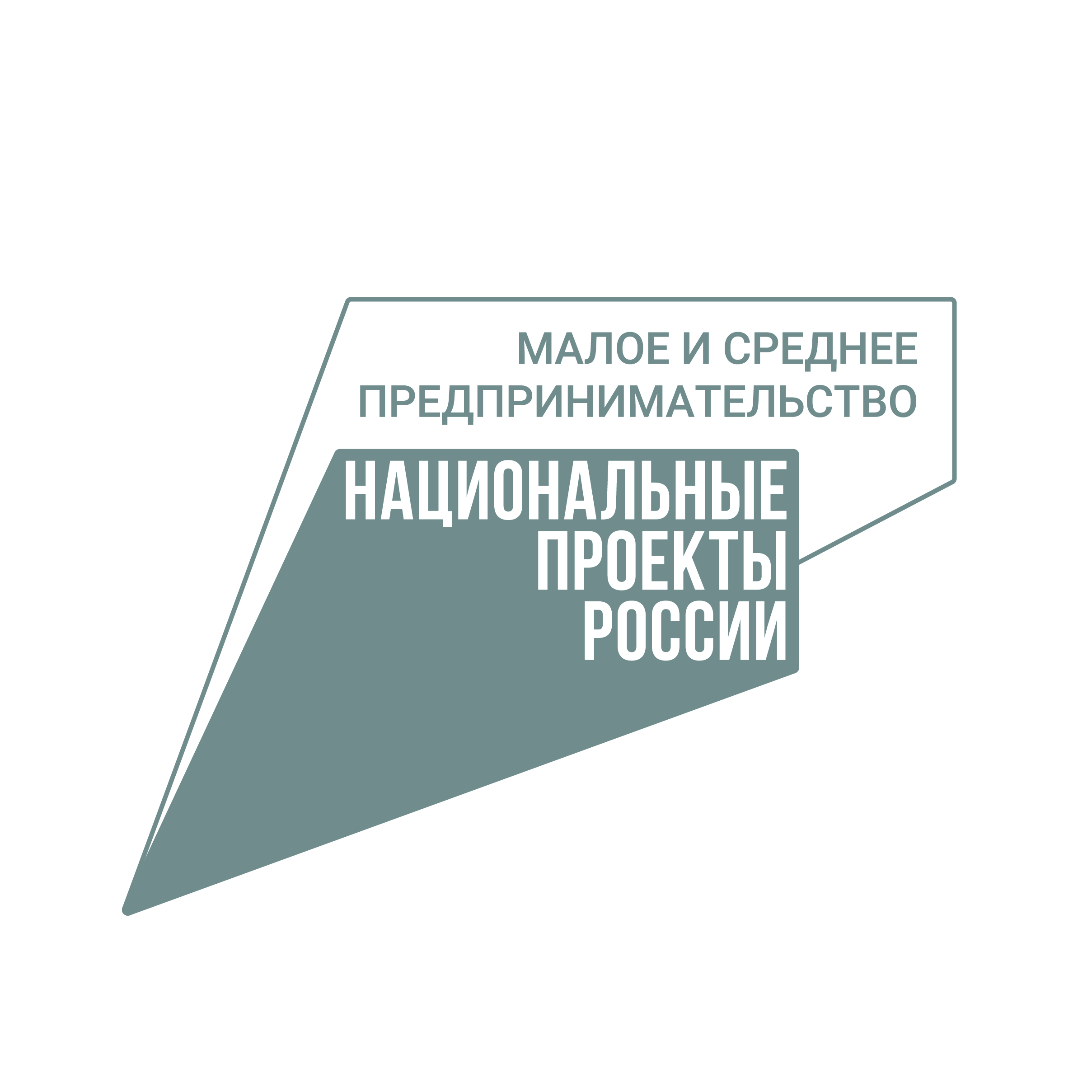 Национальный проект «Малое и среднее предпринимательство и поддержка индивидуальной  предпринимательской инициативы»Министерство сельского хозяйства и продовольствия Кировской областиКировское областное государственное бюджетное учреждение Центр сельскохозяйственного консультирования «КЛЕВЕРА НЕЧЕРНОЗЕМЬЯ»Центр компетенций в сфере сельскохозяйственной кооперации и поддержки фермеров Кировской областиГРАНТ «АГРОСТАРТАП»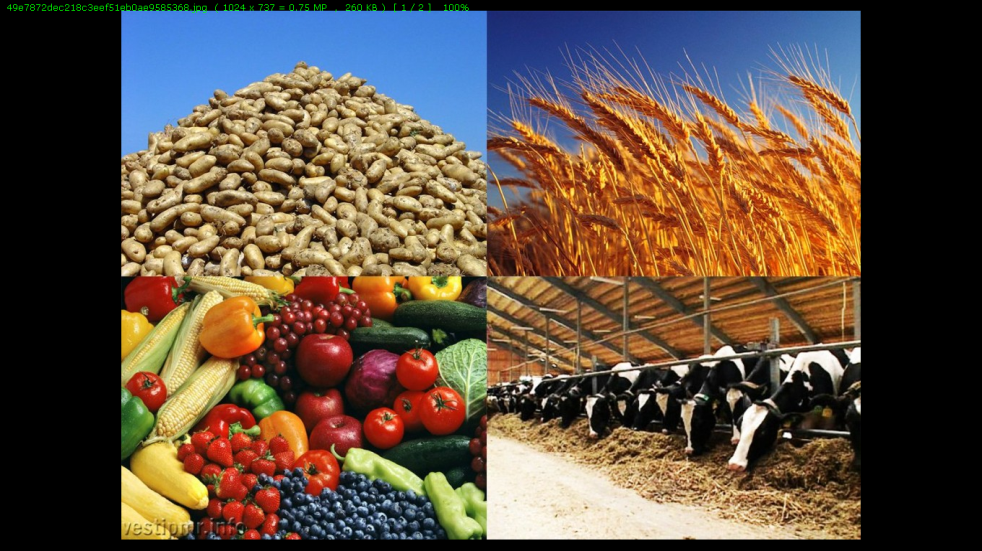 2021В целях исполнения постановления Правительства Российской Федерации от 14.07.2012 № 717 «О Государственной программе развития сельского хозяйства и регулирования рынков сельскохозяйственной продукции, сырья и продовольствия» и постановления Правительства Кировской области от 23.12.2019 № 690-П «Об утверждении государственной программы Кировской области «Развитие агропромышленного комплекса» (ежегодно)В целях исполнения постановления Правительства Российской Федерации от 14.07.2012 № 717 «О Государственной программе развития сельского хозяйства и регулирования рынков сельскохозяйственной продукции, сырья и продовольствия» и постановления Правительства Кировской области от 23.12.2019 № 690-П «Об утверждении государственной программы Кировской области «Развитие агропромышленного комплекса» (ежегодно)В целях исполнения постановления Правительства Российской Федерации от 14.07.2012 № 717 «О Государственной программе развития сельского хозяйства и регулирования рынков сельскохозяйственной продукции, сырья и продовольствия» и постановления Правительства Кировской области от 23.12.2019 № 690-П «Об утверждении государственной программы Кировской области «Развитие агропромышленного комплекса» (ежегодно)В целях исполнения постановления Правительства Российской Федерации от 14.07.2012 № 717 «О Государственной программе развития сельского хозяйства и регулирования рынков сельскохозяйственной продукции, сырья и продовольствия» и постановления Правительства Кировской области от 23.12.2019 № 690-П «Об утверждении государственной программы Кировской области «Развитие агропромышленного комплекса» (ежегодно)Приобретение земельного участка из земель с/х назначенияПриобретение с/х животных, птицы (кроме свиней)Разработка проектной документации на строительство или реконструкцию производственных, складских зданийРыбопосадочный материалРазработка проектной документации на строительство или реконструкцию производственных, складских зданийРыбопосадочный материалПриобретение, строительство, ремонт, модернизация, переустройство производственных, складских зданийПосадочный материал для закладки многолетних насажденийПодключение к электрическим, водо-, газо-, тепло- сетямПриобретение с/х техники, прицепного и навесного оборудования, грузового автомобиля, оборудования, спецтранспортаПогашение основного долга кредиты на покупку техники и объекта недвижимостиВнесение средств гранта в неделимый фонд СПоКТребования к участникам конкурсного отбораТребования к участникам конкурсного отбораТребования к участникам конкурсного отбораТребования к участникам конкурсного отбораТребования к участникам конкурсного отбораТребования к участникам конкурсного отбораТребования к участникам конкурсного отбораР А З М Е Р    Г Р А Н Т А (не более 90% затрат на реализацию бизнес-плана)Р А З М Е Р    Г Р А Н Т А (не более 90% затрат на реализацию бизнес-плана)Р А З М Е Р    Г Р А Н Т А (не более 90% затрат на реализацию бизнес-плана)Р А З М Е Р    Г Р А Н Т А (не более 90% затрат на реализацию бизнес-плана)Р А З М Е Р    Г Р А Н Т А (не более 90% затрат на реализацию бизнес-плана)Р А З М Е Р    Г Р А Н Т А (не более 90% затрат на реализацию бизнес-плана)Р А З М Е Р    Г Р А Н Т А (не более 90% затрат на реализацию бизнес-плана)разведение КРС мясного или молочного направлений продуктивностиразведение КРС мясного или молочного направлений продуктивностиразведение КРС мясного или молочного направлений продуктивности (часть средств гранта на формирование неделимого фонда СПоК, членом которого является победитель конкурса)разведение КРС мясного или молочного направлений продуктивности (часть средств гранта на формирование неделимого фонда СПоК, членом которого является победитель конкурса)иные направления бизнес-плана иные направления бизнес-плана (использование части средств гранта на цели формирования неделимого фонда СПоК, членом которого является победитель)иные направления бизнес-плана (использование части средств гранта на цели формирования неделимого фонда СПоК, членом которого является победитель)до 5 млн. рублейдо 5 млн. рублейдо 6 млн. рублейдо 6 млн. рублейдо 3 млн. рублейдо 4 млн. рублейдо 4 млн. рублей